附件2广东省建筑起重机械管理系统数据接口文档2022年7月接口规范说明请求参数格式get请求：参数直接拼接在url后面，如“http://localhost:8080/craneSystem/xxxx?param1=xxx&param2=xxx”；post请求：未作具体说明时，采用json格式，请求头header设定：“Content-Type: application/json”；接口要求采用Form表单时，请求头header设定：“Content-Type: multipart/form-data”。接口鉴权为了保证接口的安全性，起重机械管理系统会向第三方系统提供accessKey和accessSecret，而第三方系统调用接口时需要在请求URL上额外携带以下三个参数：timestamp：当前系统时间（13位时间戳）accessKey：起重机械管理系统提供的accessKeysign：签名，算法：SHA1(timestamp + SHA1(accessSecret))，具体就是先将accessSecret进行SHA1加密，然后前面拼上当前系统时间（13位时间戳），最后再进行一次SHA1加密附postman请求实例：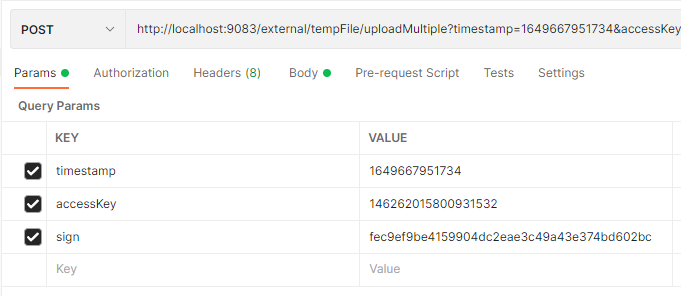 接口鉴权示例返回数据格式{	"msg": "操作成功",	// 接口请求操作提示	"code": "000000",	// 接口请求返回码	"data": {}		// 接口返回数据}返回码code说明业务接口上传文件请求url： /external/tempFile/uploadMultiple请求方式：postContent-Type: multipart/form-data请求参数及实例：上传文件参数说明{	"files": "1453175869823651840.jpg",	"files": "备案申报表.pdf"}返回示例{    "code": "000000",    "msg": "操作成功",    "data": [        {            "id": "1513690977615757314",            "fileName": "1453175869823651840.jpg"        },        {            "id": "1513690978198765570",            "fileName": "备案申报表.pdf"        }    ]}返回数据说明添加工程请求url： /external/saveProject请求方式：post请求参数及实例：添加工程请求参数{	"buildPermitCode": "4406042019*******1",	"superviseNo": "粤建安【2022】1075号",	"coordinate": "23.2479016441928,113.1427001953125",	"isDanger": "1",	"governmentName": "佛山市建设局（佛山市建设工程施工安全监督站）",	"totalOrganName": "广东建设工程（总包）有限公司",	"totalOrganLicenceCode": "914420003238754723",	"totalOrganAddress": "广东省肇庆市高要区",	"totalOrganRightMan": "孙建义",	"totalOrganLinkMan": "侯星洲",	"totalOrganTel": "1389868****",	"totalOrganCharger": "罗恒",	"totalOrganChargerTel": "1435566****",	"totalOrganQualifyCode": "D344042217",	"totalOrganFile": "1513333374108897281",	"projectManagerPhoneNumber": "165442****",	"projectManagerName": "何志伟",	"chargeContributeName": "白生文",	"chargeContributeIdNum": "4507141992*******6",	"chargeContributeTel": "1555555****",	"superviseOrganName": "广东建设工程（监理）有限公司",	"superviseOrganLicenceCode": "914420003238733541",	"superviseOrganAddress": "广东省清远市清新区",	"superviseOrganRightMan": "邹明轩",	"superviseOrganLinkMan": "魏宇寰",	"superviseOrganTel": "1587584****",	"superviseOrganQualifyCode": "D142081679",	"superviseOrganFile": "1513333374792568834",	"chargeSuperviseName": "松国政",	"chargeSuperviseIdNum": "4507141992******9",	"chargeSuperviseTel": "1555555****"}返回示例{	"msg": "操作成功", 	"code": "000000", 	"data": true }产权备案请求url： /external/saveRecord请求方式：post请求参数及实例：产权备案请求参数产权备案请求参数-照片及附件主要部件说明{	"craneType": "0",	"specCode": "QTZ80",	"manufacturer": "韶关新宇建设机械公司",	"produceTime": "2018-04-11",	"produceCode": "12321",	"productionLicence": "SCXKZ20220012321",	"qualifyCode": "CQHGZ20220012321",	"selfNumber": "",	"testCode": "",	"overDate": "2038-04-11",	"craneParams": "{\"Moment\":\"200\",\"MaxWeight\":\"300\",\"MaxExtent\":\"100\",\"MaxHeightAlone\":\"100\",\"MaxHeightAttach\":\"80\"}",	"governmentName": "佛山市建设局（佛山市建设工程施工安全监督站）",	"applyOrganName": "广东建筑起重机械产权有限公司",	"applyOrganLicenceCode": "914420007838781231",	"applyOrganAddress": "广东省广州市天河区棠东东路7号",	"applyOrganRightMan": "米菲迷",	"applyOrganLinkMan": "陆飞扬",	"applyOrganTel": "1524854****",	"applyOrganFile": "1513333374108897281",	"applyOrganCraneCharger": "谢俊贤",	"applyOrganCraneChargerTel": "1550334****",	"applyTime": "2022-04-08 11:34:18",	"lastUpdateTime": "2022-04-08 15:34:18",	"saveOrInstallAddress": "华景新城",	"isRent": "1",	"isOldCrane": "0",	"applyRecordNumber": "",	"auditRecordNumber": "粤EA-T00010",	"mainPartsList": [		{			"type": "1",			"number": "JCJ2022041101-1",			"nameplate": "",			"file": "1513364348448374786",			"nameplateFile": ""		},		{			"type": "1",			"number": "",			"nameplate": "JCJ2022041102-2",			"file": "",			"nameplateFile": "1513364349194960897"		}	],	"frontPhoto": [		"1513364348448374786",		"1513364349194960897"	],	"nameplatePhoto": [		"1513364349329178626"	],	"bodyPhoto": [		"1513364349455007745"	],	"handCagePhoto": [],	"licenseFile": [		"1513364353187938306"	],	"permitFile": [		"1513364353578008577"	],	"qualifyFile": [		"1513364353972273153"	],	"contractFile": [		"1513364353972273153"	],	"recordFile": [		"1513364353972273153"	],	"manualFile": [],	"inspectionFile": [],	"reportFile": []}返回示例{	"msg": "操作成功", 	"code": "000000", 	"data": true }省外设备登记请求url： /external/saveOutRecord请求方式：post请求参数及实例：参数与产权备案一致，详见表2.3-1、表2.3-2、表2.3-3{	"craneType": "1",	"specCode": "SC200/200",	"manufacturer": "厦门安捷顺机械设备有限公司",	"produceTime": "2018-09-26",	"produceCode": "AJS1809251",	"productionLicence": "(闽)JZ安许证字【2012】XM0038",	"qualifyCode": "CQHGZ【2012】XM0038",	"selfNumber": "",	"testCode": "",	"overDate": "2030-09-26",	"craneParams": "{\"CD\": \"1\",\"DL\": \"1\",\"DZ\": \"1\",\"RatedLoad\": \"800\",\"MaxPutupHeight\": \"1000\",\"FreeHeight\": \"50\"}",	"applyOrganName": "广东建筑起重机械产权有限公司",	"applyOrganLicenceCode": "914420007838781231",	"applyOrganAddress": "广东省广州市天河区棠东东路7号",	"applyOrganRightMan": "米菲迷",	"applyOrganLinkMan": "陆飞扬",	"applyOrganTel": "1524854****",	"applyOrganFile": "1513333374108897281",	"applyOrganCraneCharger": "谢俊贤",	"applyOrganCraneChargerTel": "1550334****",	"outProvinceOrganName": "福州市建设局",	"applyTime": "2022-04-08 10:34:18",	"lastUpdateTime": "2022-04-08 14:34:18",	"saveOrInstallAddress": "佛山市南海区",	"isRent": "1",	"isOldCrane": "1",	"auditRecordNumber": "闽DA-S12820",	"mainPartsList": [		{			"type": "10",			"number": "2022012603-1",			"nameplate": "",			"file": "1513364348448374786",			"nameplateFile": ""		},		{			"type": "11",			"number": "",			"nameplate": "2022012603-2",			"file": "",			"nameplateFile": "1513364349194960897"		}	],	"frontPhoto": [		"1513364348448374786",		"1513364349194960897"	],	"nameplatePhoto": [		"1513364349329178626"	],	"bodyPhoto": [		"1513364349455007745"	],	"handCagePhoto": [],	"licenseFile": [		"1513364353187938306"	],	"permitFile": [		"1513364353578008577"	],	"qualifyFile": [		"1513364353972273153"	],	"contractFile": [		"1513364353972273153"	],	"recordFile": [		"1513364353972273153"	],	"manualFile": [],	"inspectionFile": [],	"reportFile": []}备案注销请求url： /external/saveCancel请求方式：post请求参数及实例：备案注销请求参数{	"governmentName": "佛山市建设局（佛山市建设工程施工安全监督站）",	"applyOrganName": "广东建筑起重机械产权有限公司",	"applyOrganLicenceCode": "914420007838781231",	"applyTime": "2022-04-10 10:00:00",	"lastUpdateTime": "2022-04-10 13:00:00",	"applyRecordNumber": "粤EA-T00010",	"applyContent": "设备已过期",	"file": [		"1513364354102296578"	]}返回示例{	"msg": "操作成功", 	"code": "000000", 	"data": true }省外设备取消登记请求url： /external/saveOutCancel请求方式：post请求参数及实例：参数与备案注销一致，详见表2.5-1{	"applyOrganName": "广东建筑起重机械产权有限公司",	"applyOrganLicenceCode": "914420007838781231",	"applyTime": "2022-04-10 14:34:18",	"lastUpdateTime": "2022-04-10 15:00:00",	"applyRecordNumber": "闽DA-S12820",	"applyContent": "设备已过期",	"file": [		"1513364353972273153"	]}返回示例{	"msg": "操作成功", 	"code": "000000", 	"data": true }安装告知请求url： /external/saveInstall请求方式：post请求参数及实例：安装告知请求参数安装告知请求参数-照片及附件{	"applyOrganName": "广东建筑起重机械安装有限公司",	"applyOrganLicenceCode": "8144200078*******8",	"applyOrganAddress": "广东省广州市天河区龙口中路",	"applyOrganRightMan": "白志明",	"applyOrganLinkMan": "唐英豪",	"applyOrganTel": "1318574****",	"governmentName": "佛山市建设局（佛山市建设工程施工安全监督站）",	"buildPermitCode": "4406042021*******1",	"safeCode": "(粤)JZ安许证字〔2018〕000124",	"safeCodeFile": "1513333374108897281",	"qualifyCode": "D2440123436",	"qualifyCodeFile": "1513333374108897281",	"professionCharger": "贡泽语",	"professionChargerCode": "粤建安A(2018)0130471",	"safeCharger": "朱修真",	"safeChargerCode": "粤建安C(2019)0012023",	"applyTime": "2022-04-11 15:40:03",	"lastUpdateTime": "2022-04-11 15:40:03",	"applyRecordNumber": "粤EA-T00011",	"installType": "1",	"installPart": "7座-12",	"installHeight": "30",	"contractNumber": "HZ22-03-11236",	"operateTime": "2022-04-12 14:00:00",	"operatorList": [		{			"name": "吴慧清",			"idCardNumber": "4409221969*******8",			"tel": "1596662365",			"licenceCode": "粤A052008000002T",			"isLocal": "1",			"validDate": "2010-09-01 00:00:00",			"applyOperatorType": "1",			"type": "1"		},		{			"name": "曾子成",			"idCardNumber": "4418211977*******5",			"tel": "1596662365",			"licenceCode": "粤A032008000002",			"isLocal": "1",			"validDate": "2016-09-01 00:00:00",			"applyOperatorType": "2",			"type": "5"		},		{			"name": "林曙光",			"idCardNumber": "440202760626531",			"tel": "159666****",			"licenceCode": "粤A042008000014T",			"isLocal": "1",			"validDate": "2012-06-25 10:04:36",			"applyOperatorType": "3",			"type": "12"		},		{			"name": "肖福海",			"idCardNumber": "5125271977*******6",			"tel": "159666****",			"licenceCode": "粤A032008111222T",			"isLocal": "0",			"validDate": "2022-09-01 00:00:00",			"applyOperatorType": "8",			"type": "12"		},		{			"name": "李国成",			"idCardNumber": "5129231975*******5",			"tel": "159666****",			"licenceCode": "粤A032008222333T",			"isLocal": "0",			"validDate": "2022-09-01 00:00:00",			"applyOperatorType": "8",			"type": "35"		}	],	"installManagerList": [		{			"name": "李瑜杨",			"idCardNumber": "4406211993*******5",			"tel": "",			"certificateCode": "粤建安A（2016）0003696",			"regDate": "2023-01-14 00:00:00",			"validDate": "2015-01-14 00:00:00",			"applyManagerType": "3",			"certificateType": "3"		},		{			"name": "吴一磊",			"idCardNumber": "4406211993*******1",			"tel": "1367788****",			"certificateCode": "粤建安A（2020）0006666",			"regDate": "2020-01-14 00:00:00",			"validDate": "2024-01-14 00:00:00",			"applyManagerType": "4",			"certificateType": "2"		},		{			"name": "张一倩",			"idCardNumber": "4406211993*******2",			"tel": "1367788****",			"certificateCode": "粤建安A（2020）0005555",			"regDate": "2020-01-14 00:00:00",			"validDate": "2024-01-14 00:00:00",			"applyManagerType": "5",			"certificateType": "1"		}	],	"totalManagerList": [		{			"name": "武亦姝",			"idCardNumber": "4414041990*******5",			"tel": "",			"certificateCode": "TS202106210111",			"regDate": "2014-01-16 00:00:00",			"validDate": "2023-01-16 00:00:00",			"applyManagerType": "1",			"certificateType": "3"		}	],	"superviseManagerList": [		{			"name": "米飞明",			"idCardNumber": "4412241987*******2",			"tel": "",			"certificateCode": "mfm123",			"regDate": "",			"validDate": "",			"applyManagerType": "2",			"certificateType": "5"		}	],	"frontPhoto": [		"1513364348448374786"	],	"nameplatePhoto": [		"1513364349194960897"	],	"bodyPhoto": [		"1513364349329178626"	],	"swingPhoto": [		"1513364349455007745"	],	"headPhoto": [		"1513364349656334337"	],	"hookPhoto": [],	"fullViewPhoto": [],	"mainGirderPhoto": [],	"recordFile": [		"1513364353187938306"	],	"licenseFile": [		"1513364353578008577"	],	"operatorFile": [		"1513364353972273153"	],	"solutionFile": [		"1513364354102296578"	],	"agreementFile": [],	"managerFile": [],	"succorFile": [],	"informFile": [],	"assistFile": [],	"checkFile": [],	"safeConfirmFile": []}返回示例{	"msg": "操作成功", 	"code": "000000", 	"data": true }安装作业过程请求url： /external/saveInstallWork请求方式：post请求参数及实例：安装作业过程请求参数安装作业过程-标准节安装作业过程-作业人员检查表2.8-3 安装作业过程-管理人员检查{	"applyOrganLicenceCode": "8144200078*******8",	"governmentName": "佛山市建设局（佛山市建设工程施工安全监督站）",	"buildPermitCode": "4406042021*******1",	"applyTime": "2022-04-11 15:50:00",	"inspectTime": "2022-04-11 16:00:00",	"workTime": "2022-04-11 16:00:00",	"lastUpdateTime": "2022-04-11 16:00:00",	"applyRecordNumber": "粤EA-T00011",	"craneNodeList": [		{			"craneType": "0",			"craneNodeNum": "20220310TL0111",			"specCode": "6020",			"applicableModel": "6013型塔机",			"produceTime": "2022-03-10",			"serviceLife": "15",			"manufacturer": "广州起重机械有限公司"		},		{			"craneType": "0",			"craneNodeNum": "20220321TL0112",			"specCode": "6020",			"applicableModel": "6013型塔机",			"produceTime": "2022-03-10",			"serviceLife": "15",			"manufacturer": "广州起重机械有限公司"		},		{			"craneType": "0",			"craneNodeNum": "20220321TL0113",			"specCode": "6020",			"applicableModel": "6013型塔机",			"produceTime": "2022-03-10",			"serviceLife": "15",			"manufacturer": "广州起重机械有限公司"		}	],	"operatorList": [		{			"name": "吴慧清",			"idCardNumber": "4409221969*******8",			"licenceCode": "粤A052008000002T",			"img": "1513443241574326274",			"type": "1"		},		{			"name": "曾子成",			"idCardNumber": "4418211977*******5",			"licenceCode": "粤A032008000002",			"img": "1513443241574326274",			"type": "2"		},		{			"name": "林曙光",			"idCardNumber": "440202760626531",			"licenceCode": "粤A042008000014T",			"img": "1513443241574326274",			"type": "3"		},		{			"name": "肖福海",			"idCardNumber": "5125271977*******6",			"licenceCode": "粤A032008111222T",			"img": "1513443241574326274",			"type": "8"		},		{			"name": "李国成",			"idCardNumber": "5129231975*******5",			"licenceCode": "粤A032008222333T",			"imgN": "1513443241574326274",			"type": "8"		}	],	"installManagerList": [		{			"name": "李瑜杨",			"idCardNumber": "4406211993*******5",			"licenceCode": "粤建安A（2016）0003696",			"img": "1513443241637240833",			"type": "3"		},		{			"name": "吴一磊",			"idCardNumber": "4406211993*******1",			"licenceCode": "粤建安A（2020）0006666",			"img": "1513443241637240833",			"type": "4"		},		{			"name": "张一倩",			"idCardNumber": "4406211993*******2",			"licenceCode": "粤建安A（2020）0005555",			"img": "1513443241637240833",			"type": "5"		}	],	"totalManagerList": [		{			"name": "武亦姝",			"idCardNumber": "4414041990*******5",			"licenceCode": "TS202106210111",			"img": "1513443241637240833",			"type": "1"		}	],	"superviseManagerList": [		{			"name": "米飞明",			"idCardNumber": "4412241987*******2",			"licenceCode": "mfm123",			"img": "1513443241637240833",			"type": "2"		}	],	"selfCheckFile": [		"1513364353187938306"	]}返回示例{	"msg": "操作成功", 	"code": "000000", 	"data": true }设备检测请求url： /external/saveTest请求方式：post请求参数及实例：设备检测请求参数设备检测-照片及附件设备检测-管理人员{	"useOrganName": "广东建筑起重机械使用有限公司",	"useOrganLicenceCode": "914420003238782312",	"useOrganAddress": "广东省广州市白云区鹤风路",	"useOrganRightMan": "黎建明",	"useOrganLinkMan": "程烨伟",	"useOrganTel": "1352857****",	"useSafeCharger": "宁元洲",	"useSafeChargerTel": "1335664****",	"useCraneCharger": "尹嘉玉",	"useCraneChargerTel": "1368974****",	"testOrganName": "广东起重机械检验检测有限公司",	"testOrganLicenceCode": "914420007838714156",	"testOrganAddress": "广东省韶关市新丰县",	"testOrganRightMan": "杨咏志",	"testOrganLinkMan": "曹飞鹏",	"testOrganTel": "1365854****",	"testQualifyCode": "D22103455698",	"testQualifyCodeFile": "1513333374108897281",	"governmentName": "佛山市建设局（佛山市建设工程施工安全监督站）",	"buildPermitCode": "4406042021*******1",	"applyTime": "2022-04-11 16:10:00",	"testType": "1",	"result": "1",	"opinion": "1",	"report": "TC202203190002",	"height": "30",	"planDate": "2022-04-11",	"actualDate": "2022-04-11",	"lastUpdateTime": "2022-04-11 16:20:00",	"applyRecordNumber": "粤EA-T00011",	"testManagerList": [		{			"name": "张建国",			"idCardNumber": "4210431978*******3",			"tel": "",			"certificateCode": "4210431978*******3",			"regDate": "2022-01-13 00:00:00",			"validDate": "2023-01-07 00:00:00",			"certificateType": "8"		}	],	"wholePhoto": [		"1513364349194960897"	],	"nameplatePhoto": [		"1513364349329178626"	],	"clingPhoto": [		"1513364349455007745"	],	"balancePhoto": [		"1513364349656334337"	],	"craneArmPhoto": [],	"hoistingPhoto": [],	"loadMomentPhoto": [],	"advicePhoto": [		"1513364352990806018"	],	"receiptFile": [],	"reportFile": [		"1513364354102296578"	]}返回示例{	"msg": "操作成功", 	"code": "000000", 	"data": true }安装验收请求url： /external/saveInstallAccept请求方式：post请求参数及实例：安装验收请求参数{	"applyOrganLicenceCode": "914420003238754723",	"governmentName": "佛山市建设局（佛山市建设工程施工安全监督站）",	"buildPermitCode": "4406042021*******1",	"applyTime": "2022-04-11 16:20:00",	"lastUpdateTime": "2022-04-11 16:30:00",	"applyRecordNumber": "粤EA-T00011",	"acceptFile": [		"1513364353972273153"	]}返回示例{	"msg": "操作成功", 	"code": "000000", 	"data": true }使用登记请求url： /external/saveUse请求方式：post请求参数及实例：使用登记请求参数使用登记-附件{	"applyOrganLicenceCode": "914420003238782312",	"governmentName": "佛山市建设局（佛山市建设工程施工安全监督站）",	"buildPermitCode": "4406042021*******1",	"applyTime": "2022-04-11 16:30:00",	"lastUpdateTime": "2022-04-11 16:40:00",	"applyRecordNumber": "粤EA-T00011",	"selfNumber": "N-02",	"operatorList": [		{			"name": "欧明京",			"idCardNumber": "4401051958*******0",			"tel": "",			"licenceCode": "粤A032008000018",			"isLocal": "1",			"validDate": "2010-09-01 00:00:00",			"applyOperatorType": "2",			"type": "5"		},		{			"name": "龙小波",			"idCardNumber": "5129231975*******7",			"tel": "",			"licenceCode": "粤A042008000031T",			"isLocal": "1",			"validDate": "2016-09-01 00:00:00",			"applyOperatorType": "3",			"type": "12"		},		{			"name": "代发平",			"idCardNumber": "5116211986*******6",			"tel": "",			"licenceCode": "粤S012009000260",			"isLocal": "1",			"validDate": "2011-05-13 00:00:00",			"applyOperatorType": "8",			"type": "20"		}	],	"recordFile": [		"1513364353187938306"	],	"contractFile": [		"1513364353578008577"	],	"acceptFile": [		"1513364353972273153"	],	"operatorFile": [		"1513364354102296578"	],	"systemFile": [],	"succorFile": [],	"maintenanceFile": []}返回示例{	"msg": "操作成功", 	"code": "000000", 	"data": true }拆卸告知请求url： /external/saveCancel请求方式：post请求参数及实例：拆卸告知请求参数拆卸告知-附件{	"applyOrganName": "广东建筑起重机械安装有限公司",	"applyOrganLicenceCode": "8144200078*******8",	"applyOrganAddress": "广东省广州市天河区龙口中路",	"applyOrganRightMan": "白志明",	"applyOrganLinkMan": "唐英豪",	"applyOrganTel": "1318574****",	"governmentName": "佛山市建设局（佛山市建设工程施工安全监督站）",	"buildPermitCode": "4406042021*******01",	"safeCode": "(粤)JZ安许证字〔2018〕000124",	"safeCodeFile": "1513333374108897281",	"qualifyCode": "D2440123436",	"qualifyCodeFile": "1513333374792568834",	"professionCharger": "贡泽语",	"professionChargerCode": "粤建安A(2018)0130471",	"safeCharger": "朱修真",	"safeChargerCode": "粤建安C(2019)0012023",	"applyTime": "2022-04-11 17:00:00",	"lastUpdateTime": "2022-04-11 17:10:00",	"applyRecordNumber": "粤EA-T00011",	"contractNumber": "HZ22-03-11236",	"operateTime": "2022-04-11 18:00:00",	"operatorList": [		{			"name": "吴慧清",			"idCardNumber": "4409221969*******8",			"tel": "159666****",			"licenceCode": "粤A052008000002T",			"isLocal": "1",			"validDate": "2010-09-01 00:00:00",			"applyOperatorType": "1",			"type": "1"		},		{			"name": "曾子成",			"idCardNumber": "4418211977*******5",			"tel": "159666****",			"licenceCode": "粤A032008000002",			"isLocal": "1",			"validDate": "2016-09-01 00:00:00",			"applyOperatorType": "2",			"type": "5"		},		{			"name": "林曙光",			"idCardNumber": "440202760626531",			"tel": "159666****",			"licenceCode": "粤A042008000014T",			"isLocal": "1",			"validDate": "2012-06-25 10:04:36",			"applyOperatorType": "3",			"type": "12"		},		{			"name": "肖福海",			"idCardNumber": "5125271977*******6",			"tel": "159666****",			"licenceCode": "粤A032008111222T",			"isLocal": "0",			"validDate": "2022-09-01 00:00:00",			"applyOperatorType": "8",			"type": "12"		},		{			"name": "李国成",			"idCardNumber": "5129231975*******5",			"tel": "159666****",			"licenceCode": "粤A032008222333T",			"isLocal": "0",			"validDate": "2022-09-01 00:00:00",			"applyOperatorType": "8",			"type": "35"		}	],	"installManagerList": [		{			"name": "李瑜杨",			"idCardNumber": "4406211993*******5",			"tel": "",			"certificateCode": "粤建安A（2016）0003696",			"regDate": "2023-01-14 00:00:00",			"validDate": "2015-01-14 00:00:00",			"applyManagerType": "3",			"certificateType": "3"		},		{			"name": "吴一磊",			"idCardNumber": "4406211993*******1",			"tel": "1367788****",			"certificateCode": "粤建安A（2020）0006666",			"regDate": "2020-01-14 00:00:00",			"validDate": "2024-01-14 00:00:00",			"applyManagerType": "4",			"certificateType": "2"		},		{			"name": "张一倩",			"idCardNumber": "4406211993*******2",			"tel": "1367788****",			"certificateCode": "粤建安A（2020）0005555",			"regDate": "2020-01-14 00:00:00",			"validDate": "2024-01-14 00:00:00",			"applyManagerType": "5",			"certificateType": "1"		}	],	"totalManagerList": [		{			"name": "武亦姝",			"idCardNumber": "4414041990*******5",			"tel": "",			"certificateCode": "TS202106210111",			"regDate": "2014-01-16 00:00:00",			"validDate": "2023-01-16 00:00:00",			"applyManagerType": "1",			"certificateType": "3"		}	],	"superviseManagerList": [		{			"name": "米飞明",			"idCardNumber": "4412241987*******2",			"tel": "",			"certificateCode": "mfm123",			"regDate": "",			"validDate": "",			"applyManagerType": "2",			"certificateType": "5"		}	],	"recordFile": [		"1513364353187938306"	],	"licenseFile": [		"1513364353578008577"	],	"operatorFile": [		"1513364353972273153"	],	"solutionFile": [		"1513364354102296578"	],	"agreementFile": [],	"managerFile": [],	"succorFile": [],	"usingPlateFile": [],	"assistFile": []}返回示例{	"msg": "操作成功", 	"code": "000000", 	"data": true }其他说明监督机构列表监督机构列表设备技术参数设备技术参数特种作业人员特种作业人员说明管理人员管理人员说明code说明000000操作成功200000业务异常200001必选参数为空参数必选类型说明files√file[]文件数组，数量不限单个文件大小不超过10MB，接口内容不超过100MB各业务需上传附件时，先用该接口上传相应文件，再将返回数据中 的文件id回填至接口相应参数内参数说明id文件id，系统内唯一标识fileName原文件名参数名必选类型说明buildPermitCode√string施工许可证号superviseNo√string安全监督登记号coordinate√string工程地址的经纬度isDanger√string是否危大工程governmentName√string监督机构名称（与3.1监督机构列表中进行对应）totalOrganName√string总承包单位名称totalOrganLicenceCode√string总承包单位统一社会信用代码totalOrganAddress√string总承包单位地址totalOrganRightMan√string总承包单位法定代表人姓名totalOrganLinkManstring总承包单位联系人姓名totalOrganTelstring总承包单位联系人电话totalOrganChargerstring总承包单位专职安全生产管理员totalOrganChargerTelstring总承包单位专职安全生产管理员电话totalOrganQualifyCodestring总承包单位资质证书号totalOrganFilestring总承包单位资质证书附件, 文件idprojectManagerPhoneNumber√string项目经理电话projectManagerName√string项目经理姓名chargeContributeName√string总承包单位项目经办人姓名chargeContributeIdNum√string总承包单位项目经办人身份证号chargeContributeTel√string总承包单位项目经办人电话superviseOrganName√string监理单位名称superviseOrganLicenceCode√string监理单位统一社会信用代码superviseOrganAddress√string监理单位地址superviseOrganRightMan√string监理单位法定代表人姓名superviseOrganLinkManstring监理单位联系人姓名superviseOrganTelstring监理单位联系人电话superviseOrganQualifyCodestring监理单位资质证书号superviseOrganFilestring监理单位资质证书附件, 文件idchargeSuperviseName√string监理经办人姓名chargeSuperviseIdNum√string监理经办人身份证号chargeSuperviseTel√string监理经办人电话参数名必选类型说明craneType√string0：塔式起重机 1：施工升降机 2：门式起重机 3：物料提升机 4：其他 5：桥式起重机specCode√string规格型号manufacturer√string制造单位produceTime√string出厂日期 yyyy-MM-ddproduceCode√string出厂编号productionLicence√string生产许可证编号qualifyCode√string产品合格号selfNumberstring自编号testCodestring监督检验证号overDate√string设备过期时间craneParams√string设备参数详见：表3.2-1 设备技术参数说明governmentName√string备案受理监督机构（与3.1监督机构列表中进行对应）省外设备登记时无该参数applyOrganName√string申请单位名称applyOrganLicenceCode√string申请单位统一社会信用代码applyOrganAddress√string申请单位地址applyOrganRightMan√string申请单位法定代表人姓名applyOrganLinkManstring申请单位联系人applyOrganTelstring申请单位联系人电话applyOrganFile√string申请单位营业执照, 文件idapplyOrganCraneChargerstring申请单位分管设备负责人applyOrganCraneChargerTelstring申请单位分管设备负责人电话applyTime√string申请时间 yyyy-MM-dd HH:mm:sslastUpdateTime√string归档时间 yyyy-MM-dd HH:mm:sssaveOrInstallAddress√string设备保存地址isRent√string是否租赁 0：否 1：是applyRecordNumberstring原设备备案号（注销后重新备案）省外设备登记时无该参数isOldCrane√string是否旧设备重新备案 0：否 1：是auditRecordNumber√string新备案编号/省外设备编号mainPartsListobject主要部件 ,详见表2.3-3主要部件说明参数名必选类型说明设备类型frontPhotostring[]正面全身塔式起重机、施工升降机、物料提升机、门式起重机、桥式起重机nameplatePhotostring[]铭牌部位塔式起重机、施工升降机、物料提升机、门式起重机、桥式起重机bodyPhotostring[]塔身（含底节和标准节）塔式起重机、桥式起重机swingPhotostring[]回转部分（含套架和驾驶室）塔式起重机、桥式起重机headPhotostring[]塔头及平衡臂带平衡重塔式起重机、桥式起重机hookPhotostring[]在起重臂上的载重小车连吊钩塔式起重机、桥式起重机fullViewPhotostring[]左、右侧全景(含支腿、下横梁)门式起重机mainGirderPhotostring[]主梁(含取物装置及起升机构)门式起重机footCagePhotostring[]底笼(含底架,有对重的带对重)施工升降机、物料提升机handCagePhotostring[]吊笼(含传动机构)施工升降机、物料提升机trackPhotostring[]导轨架(标准节)及附墙架施工升降机、物料提升机licenseFilestring[]产权单位营业执照副本塔式起重机、施工升降机、物料提升机、门式起重机、桥式起重机permitFilestring[]建筑起重机械特种设备制造许可证塔式起重机、施工升降机、物料提升机、门式起重机、桥式起重机qualifyFilestring[]产品合格证塔式起重机、施工升降机、物料提升机、门式起重机、桥式起重机contractFilestring[]建筑起重机械设备购销合同、发票或相应有效凭证塔式起重机、施工升降机、物料提升机、门式起重机、桥式起重机recordFilestring[]建筑起重机械备案申报表塔式起重机、施工升降机、物料提升机、门式起重机、桥式起重机manualFilestring[]产品使用说明书中的主要技术性能参数页和带附着的最大安装高度示意图塔式起重机、施工升降机、物料提升机、门式起重机、桥式起重机inspectionFilestring[]制造监督检验证（2014年1月1日之后生产的设备不提供）塔式起重机、施工升降机、物料提升机、门式起重机、桥式起重机reportFilestring[]设备最近一次的安全检验检测报告或使用登记牌（新机无需提供）塔式起重机、施工升降机、物料提升机、门式起重机、桥式起重机属性名必选说明备注备注type√部件类型塔式起重机1：基础节 2：司机室 3：吊钩 4：回转机构 5：起重臂 6：塔帽 7：平衡臂 8：顶升机构（套架） 9：起升电机type√部件类型施工升降机10：吊笼 11：电动机组 12：安全防坠器 13：外墙架 14：外围栏type√部件类型门式起重机15：电动葫芦 16：行走机构 17：操作手柄 18：卷扬机 19：制动器type√部件类型物料提升机20：标准节杆件 21：控制箱 22：起升机构 23：标准节number部件编号部件编号与可追溯标志编号不可全部为空部件编号与可追溯标志编号不可全部为空nameplate可追溯标志编号部件编号与可追溯标志编号不可全部为空部件编号与可追溯标志编号不可全部为空file部件照片-文件idnameplateFile可追溯标志照片-文件id参数名必选类型说明governmentName√string备案注销受理机构（与3.1监督机构列表中进行对应）省外设备取消登记时无该参数applyOrganName√string申请单位名称applyOrganLicenceCode√string申请单位统一社会信用代码applyTime√string申请时间 yyyy-MM-dd HH:mm:sslastUpdateTime√string归档时间 yyyy-MM-dd HH:mm:ssapplyRecordNumber√string设备备案编号applyContent√string注销原因filestring[]产权备案注销申请书参数名必填类型说明applyOrganName√string申请单位名称applyOrganLicenceCode√string申请单位统一社会信用代码applyOrganAddress√string申请单位地址applyOrganRightMan√string申请单位法定代表人姓名applyOrganLinkManstring申请单位联系人applyOrganTelstring申请单位联系人电话governmentName√string受理监督机构（与3.1监督机构列表中进行对应）buildPermitCode√string工程施工许可证safeCodestring申请单位安全生产许可证号safeCodeFilestring申请单位安全生产许可证副本文件, 文件idqualifyCodestring申请单位资质证书号qualifyCodeFile√string申请单位资质证书文件, 文件idprofessionChargerstring申请单位技术负责人professionChargerCodestring申请单位技术负责人安全考核合格证书号safeChargerstring申请单位分管安全负责人safeChargerCodestring申请单位分管安全负责人安全考核合格证书号applyTime√string申请时间 yyyy-MM-dd HH:mm:sslastUpdateTime√string归档时间 yyyy-MM-dd HH:mm:ssapplyRecordNumber√string设备备案编号installType√string安装类型 1-新机安装，2-旧机移装installPart√string安装位置installHeightstring初始安装高度contractNumberstring安装/拆卸合同号operatorTime√string作业时间 yyyy-MM-dd HH:mm:ssoperatorList√object作业人员
json结构，详见：表2.7-3安装告知-作业人员installManagerList√object安装单位管理人员
json结构，详见：表2.7-4安装告知-管理人员totalManagerList√object总承包单位管理人员
json结构，详见：表2.7-4安装告知-管理人员superviseManagerList√object监理单位管理人员
json结构，详见：表2.7-4安装告知-管理人员参数名必选类型说明设备类型frontPhotostring[]正面全身塔式起重机、施工升降机、物料提升机、门式起重机、桥式起重机nameplatePhotostring[]铭牌部位塔式起重机、施工升降机、物料提升机、门式起重机、桥式起重机bodyPhotostring[]塔身（含底节和标准节）塔式起重机、桥式起重机swingPhotostring[]回转部分（含套架和驾驶室）塔式起重机、桥式起重机headPhotostring[]塔头及平衡臂带平衡重塔式起重机、桥式起重机hookPhotostring[]在起重臂上的载重小车连吊钩塔式起重机、桥式起重机fullViewPhotostring[]左、右侧全景(含支腿、下横梁)门式起重机mainGirderPhotostring[]主梁(含取物装置及起升机构)门式起重机footCagePhotostring[]底笼(含底架,有对重的带对重)施工升降机、物料提升机handCagePhotostring[]吊笼(含传动机构)施工升降机、物料提升机trackPhotostring[]导轨架(标准节)及附墙架施工升降机、物料提升机recordFilestring[]建筑起重机械备案登记证塔式起重机、施工升降机、物料提升机、门式起重机、桥式起重机licenseFilestring[]安装单位资质证书、安全生产许可证副本塔式起重机、施工升降机、物料提升机、门式起重机、桥式起重机operatorFilestring[]安装单位特种作业人员证书塔式起重机、施工升降机、物料提升机、门式起重机、桥式起重机solutionFilestring[]建筑起重机械安装工程专项施工方案塔式起重机、施工升降机、物料提升机、门式起重机、桥式起重机agreementFilestring[]安装单位与使用单位签订的安装合同及安装单位与施工总承包单位签订的安全协议书塔式起重机、施工升降机、物料提升机、门式起重机、桥式起重机managerFilestring[]安装单位负责建筑起重机械安装工程专职安全生产管理人员、专业技术人员名单塔式起重机、施工升降机、物料提升机、门式起重机、桥式起重机succorFilestring[]建筑起重机械安装工程生产安全事故应急救援预案塔式起重机、施工升降机、物料提升机、门式起重机、桥式起重机informFilestring[]建筑起重机械安装（拆卸）告知表塔式起重机、施工升降机、物料提升机、门式起重机、桥式起重机assistFilestring[]辅助起重机械资料及其特种作业人员证书塔式起重机、施工升降机、物料提升机、门式起重机、桥式起重机checkFilestring[]建筑起重机械基础验收表塔式起重机、施工升降机、物料提升机、门式起重机、桥式起重机safeConfirmFilestring[]塔式起重机安全条件确认表塔式起重机、施工升降机、物料提升机、门式起重机、桥式起重机参数名必选类型说明applyOrganLicenceCode√string申请单位统一社会信用代码governmentName√string工程监督机构名称（与3.1监督机构列表中进行对应）buildPermitCode√string工程施工许可证applyTime√string申请时间 yyyy-MM-dd HH:mm:ssinspectTime√string进场查验时间 yyyy-MM-dd HH:mm:ssworkTime√string作业时间 yyyy-MM-dd HH:mm:sslastUpdateTime√string归档时间 yyyy-MM-dd HH:mm:ssapplyRecordNumber√string设备备案编号craneNodeListobject安装标准节
json结构，详见表2.8-2安装作业过程-标准节operatorList√object作业人员检查记录
json结构，详见表2.8-3安装作业过程-作业人员检查installManagerList√object安装单位管理人员检查记录
json结构,详见表2.8-4安装作业过程-管理人员检查totalManagerList√object总承包单位管理人员检查记录
json结构,详见表2.8-4安装作业过程-管理人员检查superviseManagerList√object监理单位管理人员检查记录
json结构,详见表2.8-4安装作业过程-管理人员检查selfCheckFilestring[]安装自检表参数名必选说明craneType√设备类型0：塔式起重机 1：施工升降机 2：门式起重机 3：物料提升机 4：其他 5：桥式起重机craneNodeNum√塔吊标准节编号specCode√规格型号applicableModel√适用机型produceTime√出厂日期 yyyy-MM-ddserviceLife√使用年限manufacturer√生产厂家参数名必填说明name√姓名idCardNumber√身份证号licenceCode√证书号img√图片id type√特种人员业务担任岗位类型
1：安装拆卸工 2：建筑起重信号司索工 3：起重司机 8：辅助起重机械特种作业人员参数名必选说明name√姓名idCardNumber√身份证号licenceCode√证书号img√文件idtype√管理人员业务担任岗位类型1：施工总承包单位现场专职安全生产管理人 2：监理单位专业监理工程师 3：安装单位专业技术人员 4：安装单位专职安全生产管理人员 5：安装单位技术负责人参数名必选类型说明useOrganName√string使用单位名称useOrganLicenceCode√string使用单位统一社会信用代码useOrganAddress√string使用单位地址useOrganRightMan√string使用单位法定代表人姓名useOrganLinkManstring使用单位联系人useOrganTelstring使用单位联系人电话useSafeChargerstring使用单位专职安全生产管理人useSafeChargerTelstring使用单位专职安全生产管理人联系电话useCraneChargerstring使用单位专职设备管理人useCraneChargerTelstring使用单位专职设备管理人电话testOrganName√string检测单位名称testOrganLicenceCode√string检测单位统一社会信用代码testOrganAddress√string检测单位地址testOrganRightMan√string检测单位法定代表人姓名testOrganLinkManstring检测单位联系人testOrganTelstring检测单位联系人电话testQualifyCodestring检测单位资质证书号testQualifyCodeFilestring检测单位资质证书文件, 文件idgovernmentName√string工程监督机构（与3.1监督机构列表中进行对应）buildPermitCode√string工程施工许可证applyTime√string申请时间 yyyy-MM-dd HH:mm:sstestType√string检测类型
1：安装检验 2：使用过程检验 3：最终安装高度检验 4：其他result√string检测结果 1：合格 2：不合格opinion√string现场检测意见
1：合格 2：整改后合格 3：不合格，需重新检测 4：不合格，后续出具不合格检测报告report√string检测报告编号height√string检验时高度planDate√string计划检测时间 yyyy-MM-ddactualDate√string实际检测时间 yyyy-MM-ddlastUpdateTime√string归档时间 yyyy-MM-dd HH:mm:ssapplyRecordNumber√string设备备案编号testManagerList√object检测人员 json结构，详见：表2.9.3设备检测-管理人员参数名必选类型说明设备类型wholePhotostring[]检测设备自编号牌或楼栋号、整机照片塔式起重机、施工升降机、物料提升机nameplatePhotostring[]产品标牌塔式起重机、施工升降机、物料提升机clingPhotostring[]附着装置塔式起重机、施工升降机、物料提升机balancePhotostring[]平衡臂全貌（塔顶拍）塔式起重机craneArmPhotostring[]起重臂全貌（塔顶拍）塔式起重机hoistingPhotostring[]起升机构塔式起重机loadMomentPhotostring[]起重力矩限制器塔式起重机fallProtectPhotostring[]防坠安全器施工升降机、物料提升机topNodePhotostring[]顶部标准节状况(防出轨设施)、限位与极限开关撞板(顶部位置拍照)施工升降机、物料提升机drivePlatePhotostring[]传动板（传动小车）、安全钩施工升降机、物料提升机wholeNameplatePhotostring[]整机铭牌及额定起重量标识门式起重机、桥式起重机branchLegPhotostring[]支腿照片门式起重机、桥式起重机mainGirderPhotostring[]主梁照片 门式起重机、桥式起重机hookPhotostring[]吊钩门式起重机、桥式起重机steelWirePhotostring[]钢丝绳门式起重机、桥式起重机weightLimitPhotostring[]起重量限制器门式起重机、桥式起重机heightLimitPhotostring[]起升高度限位器门式起重机、桥式起重机windDevicePhotostring[]抗风防滑装置门式起重机、桥式起重机switchPhotostring[]限位开关及终端止挡门式起重机、桥式起重机trackPhotostring[]大车轨道门式起重机、桥式起重机advicePhoto√string[]现场检测意见书塔式起重机、施工升降机、物料提升机、门式起重机、桥式起重机receiptFilestring[]整改照片、整改回执塔式起重机、施工升降机、物料提升机、门式起重机、桥式起重机reportFile√string[]检测报告塔式起重机、施工升降机、物料提升机、门式起重机、桥式起重机参数名必选说明name√姓名idCardNumber√身份证号tel电话certificateCode√证书号regDate√证书过期时间 yyyy-MM-ddvalidDate√证书过期时间 yyyy-MM-ddcertificateType√检测人员证书类型7：检验员  8：检验师  9：高级检验师参数名必选类型说明applyOrganLicenceCode√string申请单位统一社会信用代码不能为空（总包）governmentName√string工程监督机构（与3.1监督机构列表中进行对应）buildPermitCode√string工程施工许可证applyTime√string申请时间 yyyy-MM-dd HH:mm:sslastUpdateTime√string归档时间 yyyy-MM-dd HH:mm:ssapplyRecordNumber√string设备备案编号acceptFilestring[]安装验收表参数名必选类型说明applyOrganLicenceCode√string申请单位统一社会信用代码governmentName√string受理监督机构（与3.1监督机构列表中进行对应）buildPermitCode√string工程施工许可证applyTime√string申请时间 yyyy-MM-dd HH:mm:sslastUpdateTime√string归档时间 yyyy-MM-dd HH:mm:ssapplyRecordNumber√string设备备案编号selfNumberstring设备自编号operatorList√object作业人员
json结构，详见：表3.3-1特种作业人员说明参数名必选类型说明设备类型recordFilestring[]建筑起重机械备案登记证塔式起重机、施工升降机、物料提升机、门式起重机、桥式起重机contractFilestring[]建筑起重机械租赁合同塔式起重机、施工升降机、物料提升机、门式起重机、桥式起重机acceptFilestring[]建筑起重机械安装验收表塔式起重机、施工升降机、物料提升机、门式起重机、桥式起重机operatorFilestring[]使用单位特种作业人员资格证书塔式起重机、施工升降机、物料提升机、门式起重机、桥式起重机systemFilestring[]建筑起重机械维护保养等管理制度塔式起重机、施工升降机、物料提升机、门式起重机、桥式起重机succorFilestring[]建筑起重机械生产安全事故应急救援预案塔式起重机、施工升降机、物料提升机、门式起重机、桥式起重机maintenanceFilestring[]设备维修保养协议塔式起重机、施工升降机、物料提升机、门式起重机、桥式起重机参数名必选类型说明applyOrganName√string申请单位名称applyOrganLicenceCode√string申请单位统一社会信用代码applyOrganAddress√string申请单位地址applyOrganRightMan√string申请单位法定代表人姓名applyOrganLinkManstring申请单位联系人applyOrganTelstring申请单位联系人电话governmentName√string受理监督机构（与3.1监督机构列表中进行对应）buildPermitCode√string工程施工许可证safeCodestring申请单位安全生产许可证号safeCodeFilestring申请单位安全生产许可证副本文件, 文件idqualifyCodestring申请单位资质证书号qualifyCodeFile√string申请单位资质证书文件, 文件idprofessionChargerstring申请单位技术负责人professionChargerCodestring申请单位技术负责人安全考核合格证书号safeChargerstring申请单位分管安全负责人safeChargerCodestring申请单位分管安全负责人安全考核合格证书号applyTime√string申请时间 yyyy-MM-dd HH:mm:sslastUpdateTime√string归档时间 yyyy-MM-dd HH:mm:ssapplyRecordNumber√string设备备案编号contractNumberstring安装/拆卸合同号operatorTime√string作业时间 yyyy-MM-dd HH:mm:ssoperatorList√string作业人员 json结构，详见：表3.3-1特种作业人员说明installManagerList√string安装单位管理人员 json结构，详见：表3.4-1管理人员说明totalManagerList√string总承包单位管理人员 json结构，详见：表3.4-1管理人员说明superviseManagerList√string监理单位管理人员 json结构，详见：表3.4-1管理人员说明参数名必选类型说明设备类型recordFilestring建筑起重机械备案登记证塔式起重机、施工升降机、物料提升机、门式起重机、桥式起重机licenseFilestring拆卸单位资质证书、安全生产许可证副本塔式起重机、施工升降机、物料提升机、门式起重机、桥式起重机operatorFilestring拆卸单位特种作业人员证书塔式起重机、施工升降机、物料提升机、门式起重机、桥式起重机solutionFilestring建筑起重机械拆卸工程专项施工方案塔式起重机、施工升降机、物料提升机、门式起重机、桥式起重机agreementFilestring安装单位与使用单位签订的拆卸合同及安装单位与施工总承包单位签订的安全协议书塔式起重机、施工升降机、物料提升机、门式起重机、桥式起重机managerFilestring拆卸单位负责建筑起重机械拆卸工程专职安全生产管理人员、专业技术人员名单塔式起重机、施工升降机、物料提升机、门式起重机、桥式起重机succorFilestring建筑起重机械拆卸工程生产安全事故应急救援预案塔式起重机、施工升降机、物料提升机、门式起重机、桥式起重机usingPlateFilestring使用登记牌塔式起重机、施工升降机、物料提升机、门式起重机、桥式起重机assistFilestring辅助起重机械资料及其特种作业人员证书塔式起重机、施工升降机、物料提升机、门式起重机、桥式起重机所属地市监督机构名称广州市广州市建设工程安全监督站广州市广州市市政工程安全质量监督站广州市荔湾区住建局广州市广州市越秀区建设和水务局广州市广州市海珠区建设工程质量安全监督站广州市广州市天河区住房和建设水务局广州市广州市白云区住房建设和交通局广州市广州市黄埔区建设工程质量安全监督站广州市广州市番禺区住房和城乡建设局广州市广州市花都区住房和建设局广州市南沙区建设局广州市广州开发区(黄埔区）建设工程质量安全监督站广州市广州市增城区建设工程质量安全监督站广州市广州市从化区建设工程质量安全监督站广州市广州空港经济区建设工程质量安全监督站韶关市韶关市建设工程质量与安全中心（原韶关市建筑工程质量安全监督站）韶关市武江区住房和城乡建设局韶关市浈江区建设局韶关市韶关市曲江区建筑工程质量安全监督站韶关市始兴县建筑工程质量安全监督站韶关市仁化县住房和城乡建设管理局韶关市翁源县住房和城乡建设管理局韶关市乳源瑶族自治县住房和城乡建设管理局韶关市新丰县住房和城乡建设管理局韶关市乐昌市建筑工程质量中心韶关市南雄市建筑工程质量中心深圳市深圳市市政工程质量安全监督总站深圳市深圳市罗湖区建设工程事务监督管理中心深圳市深圳市福田区建设工程施工安全监督管理站深圳市南山区施工安全监督站深圳市深圳市宝安区建设工程质量安全监督站深圳市深圳市龙岗区住房和建设局深圳市深圳市盐田区工程质量安全监督中心深圳市深圳市光明区建设工程质量安全监督站深圳市深圳市坪山区建设工程质量安全监督站深圳市深圳市龙华区建设工程质量安全监督站深圳市深圳市建筑工程质量安全监督总站深圳市深圳市大鹏新区建设工程质量安全监督站深圳市深圳市深汕特别合作区住房建设和水务局深圳市深圳市光明区水务工程质量安全监督站珠海市珠海市建设工程安全事务中心珠海市珠海市香洲区住房和城乡建设局珠海市斗门区工程建设安全监督站珠海市珠海市金湾区建设工程安全事务中心珠海市临港区建设局珠海市珠海高新技术产业开发区建设工程安全监督站珠海市珠海高栏港经济区管理委员会建设工程安全监督站珠海市珠海市横琴新区建设工程安全监督站珠海市万山海洋试验开发区公共建设局珠海市珠海市富山工业园管理委员会开发建设局汕头市汕头市建设局汕头市龙湖区建设局汕头市汕头市金平区住房和城乡建设局汕头市汕头市濠江区工程质量监督站汕头市汕头市工程建设安全监督总站潮阳分站汕头市潮南区住建局质量与安全监管股汕头市澄海区建设局汕头市汕头市工程建设安全监督总站南澳分站佛山市佛山市建设局（佛山市建设工程施工安全监督站）佛山市佛山市禅城区建设工程质量安全监督站佛山市佛山市南海区建筑工程施工安全监督站佛山市佛山市顺德区住房城乡建设和水利局佛山市佛山市三水区建筑工程安全监督站佛山市佛山市高明区住房城乡建设和水利局江门市江门市建设局江门市江门市蓬江区建筑工程质量安全监督站江门市江门市江海区建设工程安全监督站江门市新会区建设局江门市台山市建筑工程质量安全监督站江门市开平市建设局江门市鹤山市住建局江门市恩平市建筑工程质量安全监督站湛江市湛江市建设局湛江市赤坎区住房和城乡建设局湛江市霞山区建设局湛江市湛江市坡头区建设工程安全监督管理站湛江市麻章区建设局湛江市湛江市经济技术开发区建设工程质量和安全监督管理站湛江市湛江市奋勇高新区规划与开发建设局湛江市遂溪县建设局湛江市徐闻县住房和城乡建设局湛江市廉江市住房和城乡规划建设局湛江市雷州市建设工程施工安全监督站湛江市吴川市建设局茂名市茂名市建设工程监督管理局茂名市茂南区建设局茂名市茂名市建设局茂港分局茂名市电白县住房和城乡建设局茂名市高州市住房和城乡建设局茂名市化州市住房和城乡建设局茂名市信宜市住房和城乡建设局茂名市广东茂名滨海新区管理委员会规划建设和交通环保局茂名市茂名高新技术产业开发区管理委员会城乡建设局肇庆市肇庆市建设工程施工安全监督站肇庆市肇庆高新区建筑工程施工安全监督站肇庆市肇庆市鼎湖区建设工程施工安全监督站肇庆市广宁县建筑工程安全监督站肇庆市怀集县建筑施工安全监督站肇庆市封开县建筑施工安全监督站肇庆市德庆县建筑施工安全监督站肇庆市肇庆市高要区建筑工程安全监督站肇庆市四会市建设工程施工安全监督站惠州市惠州市建设局惠州市惠州市惠城区建筑工程施工安全监督站惠州市惠州市惠阳区施工安全监督站惠州市惠州大亚湾经济技术开发区住房和规划建设局惠州市惠州仲恺高新技术产业开发区建设工程质量安全监督站惠州市博罗县住房和城乡建设局惠州市惠东县建筑施工安全监督站惠州市龙门县建设工程安全监督站梅州市梅州市建设工程质量安全监督检测站梅州市梅州市梅江区建设工程质量安全监督站梅州市梅州市梅县区建设工程质量安全检测站梅州市大埔县住房和城乡建设局梅州市丰顺县建设工程质量安全监督检测站梅州市五华县住房和城乡建设局梅州市平远县住房和城乡建设局梅州市蕉岭县住房和城乡建设局梅州市兴宁市建筑工程质量安全监督检测站汕尾市汕尾市建筑工程质量安全监督站汕尾市汕尾市城区住房和城乡建设局汕尾市海丰县住房和城乡建设局汕尾市陆河县住房和城乡建设局汕尾市华侨管理区建设局汕尾市广东汕尾红海湾经济开发区建设工程质量安全监督站汕尾市陆丰市住房和城乡建设局河源市河源市建设工程质量安全站河源市源城区建设工程质量安全监督站河源市紫金县建设工程质量安全监督检测站河源市龙川县建筑工程安全监督站河源市连平县建设工程质量安全监督检测站河源市和平县建设工程质量安全监督检测站河源市东源县建设工程质量安全监督站河源市河源市高新技术开发区管理委员会国土规划建设局河源市河源江东新区国土资源和规划建设局(河源江东新区交通运输局)阳江市阳江市建设工程质量安全监督站阳江市阳江市江城区建设工程质量安全监督站阳江市阳江市海陵岛经济开发试验区住房和城乡建设局建设工程质量安全监督站阳江市高新区建设局阳江市阳西县建设工程质量安全监督站阳江市岗侨区建设局阳江市阳春市住房和城乡建设局清远市清远市住房和城乡建设局质安科清远市清远市清城区建设工程综合服务站清远市佛冈县住房和城乡规划建设局清远市阳山县建设工程安全监督站清远市连山壮族瑶族自治县住房和城乡建设局清远市连南瑶族自治县建设工程质量安全监督站清远市清远市清新区质量安全监督股清远市广州（清远）产业转移工业园质量安全监督站清远市英德市建筑施工安全监督站清远市连州市建筑工程质量安全监督站东莞市东莞市建设工程安全监督站东莞市莞城区监督站东莞市南城区监督站东莞市东城区监督站东莞市万江街道办事处住房规划建设局东莞市石龙镇监督组东莞市石排镇住建局安监组东莞市东莞市茶山镇建设工程安全监督组东莞市东莞市企石镇建设工程安全监督组东莞市桥头镇监督站东莞市东坑镇监督站东莞市横沥镇监督站东莞市常平镇监督站东莞市东莞市虎门镇人民政府住房规划建设局东莞市长安镇监督站东莞市沙田虎门港监督站东莞市厚街镇监督站东莞市寮步镇监督站东莞市大岭山镇监督站东莞市大朗镇监督站东莞市黄江镇监督站东莞市樟木头镇监督站东莞市谢岗镇监督站东莞市东莞市塘厦镇人民政府住房规划建设局东莞市清溪镇监督站东莞市凤岗镇监督站东莞市麻涌镇建设工程质量安全监督管理所东莞市中堂镇建设工程安全监督组东莞市高埗镇监督站东莞市石碣镇建筑工程安全监督组东莞市东莞市望牛墩镇规划建设办公室东莞市洪梅镇住建局东莞市道滘镇监督站东莞市东莞松山湖高新技术产业开发区建设工程质量安全监督站东莞市滨海湾新区质量安全监督站东莞市水乡特色发展经济区管理委员会城市建设局中山市中山市住房和城乡建设局潮州市潮州市住房和城乡建设局潮州市潮州市湘桥区住房和城乡建设局潮州市潮州市潮安区建筑工程质量安全服务站潮州市饶平县建设局潮州市潮州市枫溪区建设局潮州市潮州经济开发区管理委员会揭阳市揭阳市住房和城乡建设局揭阳市揭阳市榕城区住房和城乡建设局揭阳市揭阳市揭东区住房和城乡建设局揭阳市揭西县住房和城乡建设局工程管理股揭阳市惠来县建设工程安全监督站揭阳市普宁市住房和城乡建设局揭阳市揭阳市蓝城区建筑工程施工安全监督站揭阳市揭阳空港经济区住房和城乡建设局揭阳市揭阳大南海石化工业区建设管理局揭阳市揭阳市粤东新城城市建设局云浮市云浮市云城区建筑质量安全监督站云浮市云浮市云城区建筑质量安全监督站云浮市新兴县建筑安全监督站云浮市郁南县建设工程安全监督站云浮市云浮市云安区工程建设安全服务站云浮市罗定市建筑施工安全监督站设备类型属性名说明必选备注塔式起重机Moment额定起重力矩(t·m)√塔式起重机MaxExtent最大幅度(m)√塔式起重机MaxHeightAlone最大独立自由高度(m)√塔式起重机TJLX塔机类型√1：固定式 2：爬升式 3：行走式塔式起重机MaxLiftSpeed最大起升速度(m/min)塔式起重机RotateSpeed回转速度(r/min)塔式起重机WholeCraneSpeed轨道式塔机整机运行速度(m/min)塔式起重机TrackGauge轨距（轨道式）(m)塔式起重机MaxWeight最大起重量(t)√塔式起重机MaxExtentWeight最大幅度处额定起重量(t)塔式起重机MaxHeightAttach最大起升高度(m)√塔式起重机ChangeExtentType变幅型式√1：小车变幅 2：动臂变幅塔式起重机MinStableDownSpeed最低稳定下降速度(m/min)塔式起重机ChangeExtentSpeed小车变幅速度(m/min)塔式起重机FZXBGD附着后最大悬臂高度(m)塔式起重机ZJ轴距(m)塔式起重机Remark备注施工升降机CD传动类型√1：齿轮齿条式传动系统 2：钢丝绳式传动系统施工升降机DZ对重装置√1：不带对重装置 2：带对重装置施工升降机LiftSpeed提升速度(m/min)施工升降机FreeHeight附着后最大自由端高度(m)√施工升降机DZWeight对重重量(kg)施工升降机MotorPower电机功率(kw)施工升降机DL吊笼形式√1：双笼 2：单笼施工升降机RatedLoad额定载重量(kg)√施工升降机MaxPutupHeight最大架设高度(m)√施工升降机DLWeight吊笼重量(kg)施工升降机DLInnerSize吊笼内尺寸(m×m×m)施工升降机Remark备注物料提升机CD传动类型√1：齿轮齿条式传动系统 2：钢丝绳式传动系统物料提升机RatedLoad吊篮额定载重量(kg)√物料提升机MaxPutupHeight最大架设高度(m)√物料提升机DLWeight吊篮自重(kg)√物料提升机DLInnerSize吊篮内尺寸(m×m×m)物料提升机DLDXXS吊篮导靴形式√1：滚轮导靴 2：滑动导靴物料提升机JYJXH卷扬机型号物料提升机DZ对重装置√1：不带对重装置 2：带对重装置物料提升机LiftSpeed提升速度(m/min)物料提升机FreeHeight附着后自由端高度(m)√物料提升机DZWeight对重重量(kg)物料提升机MotorPower电机功率(kw)物料提升机QDXS传动形式√1：强制驱动 2：曳引驱动物料提升机FSYBBG附设摇臂把√1：有 2：无物料提升机Remark备注门式/桥式起重机RatedLift额定载重量(t)√门式/桥式起重机LiftHeight起升高度(m)√门式/桥式起重机ZLLX主梁类型√1：双主梁 2：单主梁门式/桥式起重机XBLX悬臂类型√1：双悬臂 2：单悬臂 3：无悬臂门式/桥式起重机ZGQZL主钩起重量(t)门式/桥式起重机SpanWidth主梁跨度(m)√门式/桥式起重机YXXBC有效悬臂长度(m)门式/桥式起重机XCLX小车类型√1：双小车 2：单小车门式/桥式起重机GZJB工作级别门式/桥式起重机FGQZL副钩起重量(t)门式/桥式起重机Remark备注参数名必选说明name√姓名idCardNumber√身份证号tel电话licenceCode√证书号isLocal√是否省内特种人员0：否 1：是validDate√证书过期时间 yyyy-MM-ddapplyOperatorType√特种人员业务担任岗位类型1：安装拆卸工 2：建筑起重信号司索工 3：起重司机 8：辅助起重机械特种作业人员type√特种人员工种类型1：塔式起重机安装拆卸工  2：施工升降机安装拆卸工 3：物料提升机安装拆卸工 4：门式起重机装拆 5：建筑起重信号司索工 10：施工升降机起重司机 11：物料提升机起重司机 12：塔式起重机起重司机 13：门式起重机司机 20：建筑电工 25：普通脚手架建筑架子工 26：附着升降脚手架建筑架子工 30：高处作业吊篮安装拆卸工 35：辅助起重机械特种作业人员 36：柴油打桩机桩机工 37：冲击钻机桩机工 38：粉喷桩机桩机工 39：回转钻机桩机工 40：静力压桩机桩机工 41：深层搅拌桩机桩机工 42：建筑焊工  参数名必选说明name√姓名idCardNumber√身份证号tel电话certificateCode√证书号regDate√证书过期时间 yyyy-MM-ddvalidDate√证书过期时间 yyyy-MM-ddapplyManagerType√管理人员业务担任岗位类型1：施工总承包单位现场专职安全生产管理人 2：监理单位专业监理工程师3：安装单位专业技术人员 4：安装单位专职安全生产管理人员5：安装单位技术负责人certificateType√管理人员证书类型1：一级注册建造师 2：二级注册建造师 3：安全考核证书(A证)4：安全考核证书(B证) 5：安全考核证书(C证) 6：监理工程师7：检验员  8：检验师  9：高级检验师